Les 6 N2Opdrachten Plantenfysiologie, voedselketen en klimaatLeg uit wat een autotroof organisme is.                                                                             Geef een andere naam voor een autotroof organisme.Leg uit wat een heterotroof organisme is.                                                                             Geef een andere naam voor een heterotroof organismeMaak zelf een voedselketen waarbij je begint met een gewas van je stage bedrijf. Bedenk minimaal 3 consumenten die niet allemaal op je stage bedrijf hoeven voor te komen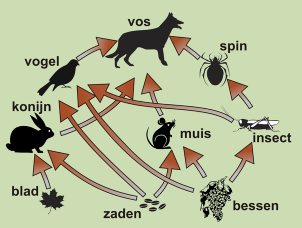 Schrijf 2 verschillende voedselketens op met de organismen uit bovenstaand plaatjeWelke 3 klimaat gebieden kennen we als het gaat om het verbouwen van voedselgewassen?Noem uit elk klimaatgebied zoveel mogelijk voedselgewassen.In welk klimaatgebied wonen wij?Welke oplossing hebben wij om gewassen te telen in ons klimaat die er eigenlijk niet kunnen groeien?Schrijf 1 voordeel en 1 nadeel op van deze oplossing.